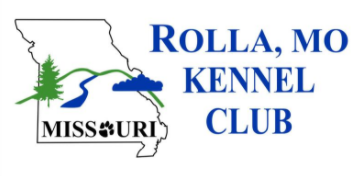 HEART AND EYE CLINICSATURDAY MAY 5th, 2018 PURINA FARMS GRAY SUMMIT MO IN THE RED SERVICE BUILDING BY RV PARKING8:30am to 5:00pm**ALL BREEDS WELCOME**HEART CLINICDR. H. CECILIA MARSHALL DVM DIPLOMATE ACVIM CARDIOLOGYAUSCULTATION AND ECHOCARDIOGRAM Pre-pay $160 walk in $170AUSCULTATION Pre-pay $55 walk in $65CAER (CERF) CLINICDR. E.A. GUILIANO DVM MS ACVO BOARD CERTIFIED VETERINARY OPHTHAMOLOGISTEYE EXAM Pre-pay $35 walk in $42.50APPOINTMENTS PREFERRED & HIGHLY RECOMMENDED, BUT WALK INS WELCOME. FOR INFORMATION or APPOINTMENTS-SEND PAYMENTS TO:Carol Brinson3061 High Point RoadOwensville MO 65066573-259-0500 